 Муниципальное автономное учреждение дополнительного образования «Детская школа искусств» муниципального района «Город Краснокаменск и Краснокаменский район» Забайкальского краяДополнительная предпрофессиональная общеобразовательнаяпрограмма в области искусств«Народные инструменты»Предметная область ПО. 01. Музыкальное исполнительствоПрограмма по учебному предметуПО.01.УП.02 Ансамбль (домра)г. Краснокаменск 2021г.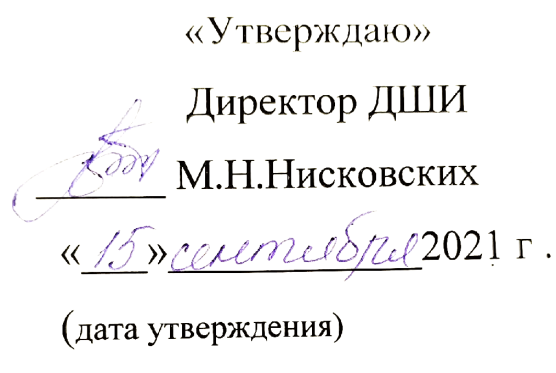 «Рассмотрено»                                                                               Методическим советом                                                              Детской школы искусств                                            «08»сентября 2021 г.                                                            (дата рассмотрения)                                                                                           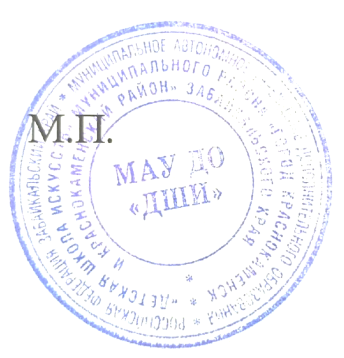 Разработчик – Шабалкина К.А., преподаватель по классу домры высшей                          квалификационной категории.Рецензент – Рецензент -  М.П. Савенкова, преподаватель первой квалификационной категории ГПОУ «Забайкальское краевое училище искусств», 2022 г.Структура программы учебного предмета I. Пояснительная записка	4- Характеристика учебного предмета, его место и роль в образовательном процессеСрок реализации учебного предмета;- Объем учебного времени, предусмотренный учебным планом образовательного учреждения на реализацию учебного предмета;- Форма проведения учебных аудиторных занятий;- Цель и задачи учебного предмета;- Обоснование структуры программы учебного предмета;- Методы обучения;- Описание материально-технических условий реализации учебного предмета. II. Содержание учебного предмета	8- Сведения о затратах учебного времени	9- Годовые требования по классам	10III. Требования к уровню подготовки обучающихся	20IV. Формы и методы контроля, система оценок- Аттестация: цели, виды, форма, содержание	21- Критерии оценки	22V. Методическое обеспечение учебного процесса- Методические рекомендации педагогическим работникам	23- Рекомендации по организации самостоятельной работы обучающихся	25VI. Списки учебной и методической литературы	25Пояснительная запискаХарактеристика учебного предмета, его место и роль в образовательном процессеПрограмма учебного предмета «Ансамбль» разработана на основе и с учетом федеральных государственных требований к дополнительной предпрофессиональной общеобразовательной программе в области музыкального искусства «Народные инструменты» и программы  «Ансамбль» (Шабалкина К.А, 2013 г.) МАУ ДО «ДШИ» г. Краснокаменск (рецензия Конончук И.В., ЗКУИ).В общей системе профессионального музыкального образования значительное место отводится коллективным видам музицирования: ансамблю, оркестру. В последние годы увеличилось число различных по составу ансамблей: как учебных, так и профессиональных.Навыки коллективного музицирования формируются и развиваются наоснове и параллельно с уже приобретенными знаниями в классе по специальности домра трёхструнная. Также в школьной учебной практике можно использовать и смешанные ансамбли русских народных инструментов. Адресат программы: программа адресована для учащихся детской школы искусств, обучающихся по программе, разработанным на основе Федеральных государственных требований: «Народные инструменты» Специальность (домра), срок обучения – 6, 9 лет.Срок реализации учебного предмета «Ансамбль»Реализации данной программы осуществляется с 4 по 8 классы (по образовательным программам со сроком обучения 8-9 лет) и со 2 по 5 классы (по образовательным программам со сроком обучения 5-6 лет).Объем учебного времени, предусмотренный учебным планом образовательного учреждения на реализацию предмета «Ансамбль»:Срок обучения – 9 летТаблица 1 Срок обучения – 6 летТаблица 2Форма проведения учебных аудиторных занятий: мелкогрупповая(от 2 до 10 человек). Рекомендуемая продолжительность урока - 45 минут. Цель и задачи учебного предмета «Ансамбль»Цель:- развитие музыкально-творческих способностей учащегося на основе приобретенных им знаний, умений и навыков в области ансамблевого исполнительства.Задачи:- стимулирование развития эмоциональности, памяти, мышления, воображения и творческой активности при игре в ансамбле;- формирование у обучающихся комплекса исполнительских навыков,необходимых для ансамблевого музицирования;- расширение кругозора учащегося путем ознакомления с ансамблевым  репертуаром;- решение коммуникативных задач (совместное творчество обучающихся разного возраста, влияющее на их творческое развитие, умение общаться в процессе совместного музицирования, оценивать игру друг друга);- развитие чувства ансамбля (чувства партнерства при игре в ансамбле),артистизма и музыкальности;- обучение навыкам самостоятельной работы, а также навыкам чтения слиста в ансамбле;- приобретение обучающимися опыта творческой деятельности и публичных выступлений в сфере ансамблевого музицирования.Учебный предмет «Ансамбль» неразрывно связан с учебным предметом «Специальность», а также со всеми предметами дополнительной предпрофессиональной общеобразовательной программы в области музыкального искусства "Народные инструменты". Обоснование структуры учебного предмета «Ансамбль»Обоснованием структуры программы являются ФГТ, отражающие все аспекты работы преподавателя с учеником.Программа содержит следующие разделы:- сведения о затратах учебного времени, предусмотренного на освоение учебного предмета;- распределение учебного материала по годам обучения;- описание дидактических единиц учебного предмета;- требования к уровню подготовки обучающихся;- формы и методы контроля, система оценок;- методическое обеспечение учебного процесса.В соответствии с данными направлениями строится основной раздел программы «Содержание учебного предмета».Методы обученияВыбор методов обучения по предмету «Ансамбль» зависит от:- возраста учащихся;- индивидуальных способностей учащихся;- состава ансамбля;- количества участников ансамбля.Для достижения поставленной цели и реализации задач предмета используются следующие методы обучения:- словесный (рассказ, объяснение);- метод показа;- частично – поисковый (ученики участвуют в поисках решения поставленной задачи).Предложенные методы работы с ансамблем в рамках предпрофессиональной образовательной программы являются наиболее продуктивными при реализации поставленных целей и задач учебного предмета и основаны на проверенной методики и сложившихся традициях ансамблевого исполнительства на русских народных инструментах.Описание материально – технических условий реализации учебногопредмета «Ансамбль»Материально – техническая база МАО ДО ДШИ г. Краснокаменска и Краснокаменского района соответствует санитарным и противопожарным нормам, нормам охраны труда.Для успешной реализации программы необходимо:- наличие контингента учащихся, обладающего начальными навыками игры на инструменте;- наличие качественных музыкальных инструментов, условия для их содержания, своевременного обслуживания и ремонта;- наличие учебно-методической литературы, учебных пособий, нотной литературы (в том числе новых, современных изданий);- создание доброжелательной обстановки, комфортных условий обучения и реализации творческого потенциала учащихся. Содержание учебного предметаОсновные составы ансамблей, наиболее практикуемые в МАО ДО «ДШИ» г. Краснокаменска - дуэты, трио. Реже – квартеты, квинтеты и т.д.    	Ансамбли могут быть составлены как из однородных инструментов, только из домр, так и из различных групп инструментов, куда могут входить домра, баян, балалайка, гитара и др.Инструментальный состав, количество участников в ансамбле могут варьироваться. Варианты возможных составов ансамблей:1. Однородные составы:1.1. Дуэты.- Дуэт домристов – домра малая I, домра малая II (или домра малая и домра альт – в старших классах);1.2. Трио.- Трио домристов – домра малая I, домра малая II , домра альт;1.3. Квартеты.- Квартет домристов – домра малая, домра альт I, домра альт II, домра бас (в старших классах);1.4. Квинтеты.- Квинтет домристов - домра малая I, домра малая II, домра альт I, домра альт II, домра бас (лучше балалайка контрабас);1.5. Секстеты.- Секстет домристов - домра малая I, домра малая II , домра альт I, домра альт II, домра бас I, домра бас II;2. Смешанные составы:2.1. Дуэты.- домра малая, баян;- домра малая, балалайка прима;- домра малая, гитара;2.2. Трио.- домра малая, балалайка прима, баян;- домра малая, домра альт, баян;- домра малая, балалайка секунда, балалайка контрабас.2.3. Квартеты.- домра малая, домра альт, балалайка прима, баян;- домра малая, домра альт, балалайка секунда, балалайка контрабас;- домра малая, домра альт, домра бас, баян.2.4. Квинтеты.- домра малая, домра альт, балалайка прима, баян, балалайка контрабас;- домра малая, домра альт, домра бас, баян, балалайка прима;- домра малая, домра альт, балалайка прима, балалайка секунда, балалайка контрабас.2.5. Секстеты.- домра малая, домра альт, балалайка прима, балалайка секунда, балалайка контрабас, баян;- домра малая, домра альт I, домра альт II, домра бас, балалайка прима, баян.   	Также в классе ансамбля практикуется унисонная форма  музицирования. При наличии инструментов и при наличии достаточного числа обучающихся, возможно дублирование определенных партий по усмотрению руководителя ансамбля.Сведения о затратах учебного времени, предусмотренного на освоение учебного предмета «Ансамбль», на максимальную, самостоятельную нагрузку обучающихся и аудиторные занятия:Срок обучения – 9 лет:Аудиторные занятия: с 4 по 8 класс – 1 час в неделю, в 9 классе – 2 часа в неделю.Самостоятельные занятия: с 1 по 9 класс – 1 час в неделю.Срок обучения – 6 лет:Аудиторные занятия: со 2 по 5 класс – 1 час в неделю, в 6 классе – 2 часав неделю.Самостоятельные занятия: с 1 по 6 класс – 1 час в неделю.Объем времени на самостоятельную работу определяется с учетом сложившихся педагогических традиций и методической целесообразности.Виды внеаудиторной работы:- выполнение домашнего задания;- подготовка к концертным выступлениям;- участие обучающихся в концертах, творческих мероприятиях и культурно-просветительской деятельности в ДШИ, городе и районе.  Учебный материал распределяется по годам обучения – классам.Каждый класс имеет свои дидактические задачи и объем времени, предусмотренный для освоения учебного материала.Требования по годам обучения    В ансамблевой игре так же, как и в сольном исполнительстве, требуются определенные музыкально-технические навыки владения инструментом, навыки совместной игры, такие, как:- сформированный комплекс умений и навыков в области коллективного творчества - ансамблевого исполнительства, позволяющий  демонстрировать в ансамблевой игре единство исполнительских намерений и                          реализацию исполнительского замысла;- навыки по решению музыкально-исполнительских задач ансамблевого исполнительства, обусловленных художественным содержанием и особенностями формы, жанра и стиля музыкального произведения.                                              Годовые требованияСрок обучения – 9 лет Четвертый класс (1 час в неделю)В течение года ученики должны сыграть 5 пьес:Конец октября - контрольный урок – 1 пьеса по нотам.Середина декабря – зачет - 1 пьеса наизусть.Начало марта - контрольный урок – 2 пьесы по нотам.Начало апреля - зачет - 1 пьеса наизусть.Примерный репертуарный список 1. «Ивушка» обр. русской народной песни А. Александрова (дуэты домр)2. Брамс И. «Петрушка»3. Даргомыжский А. «Ванька – Танька»4. «Ты не стой, не стой, колодец» обр. русской народной песни А. Лядова 5. Рамо Ж. «Менуэт»6. «Как за речкою, да за Дарьею» обр. русской народной песни Н. Римского-Корсакова7. Римский-Корсаков Н. «Проводы зимы» из оперы «Снегурочка»8. «Песня болгарских школьников»9. Шуберт Ф. «Лендлер»10. «Как под наши ворота» русская народная песня 11. Бетховен Л. «Менуэт» (дуэты для домры и балалайки)12. Майкапар С. «Музыкальная шкатулка», «Мотылёк» из Цикла «Бирюльки»13. Мильман М. «В школе на перемене»14. «Тонкая рябина» русская народная песня обр. А. ШаловаПятый класс (1час в неделю)В течение года ученики должны сыграть 5 пьес:Конец октября - контрольный урок – 1 пьеса по нотам.Середина декабря – зачет - 1 пьеса наизусть.Начало марта - контрольный урок – 2 пьесы по нотам.Начало апреля - зачет - 1 пьеса наизусть.Примерный репертуарный список 1. Бах И. С. «Хорал» (дуэты домр)2. Дербенко Е. «Лирическое настроение»3. Корелли А. «В темпе менуэта»4. Моцарт В. А. «Шесть дуэтов»5. Пёэрль П. «Три танца»6. Польдяев В. «Гавот»7. Фибих З. «Поэма»8. Шостакович Д. «Детская полька»9. Боккерини Л. «Менуэт» (дуэты для домры и балалайки)10. Дербенко Е. «Вальс снежинок», «Веселая игра» из «Детского альбома»11. Люли Ж. «Гавот»12. Бах И. С. «Сицилиана» (дуэты для домры и шестиструнной гитары)13. Сор Ф. «Старинный испанский танец» 14. Янгель Ф. К. «Юля – вальс»Шестой класс (1 час в неделю)В течение года ученики должны сыграть 6 пьес:Конец октября - контрольный урок – 2 пьесы по нотам,Середина декабря – зачет - 1 пьеса наизусть,Начало марта - контрольный урок – 2 пьесы по нотам,Начало апреля - зачет - 1 пьеса наизусть.Примерный репертуарный список 1. Барток Б. «Дразнилка» (дуэты домр)2. Джеминиани Ф. «Аллегретто» из Дуэта си-бемоль мажор3. Корелли А. «Гавот» из Камерной сонаты 4 . «Лук» обр. народной мелодии для скрипки Комаровского А 5. «Ой, вербо, вербо» обр. украинской народной песни Комаровского А6. Лядов А. «Шуточная»7. Цинцадзе С. «Мелодия»8. Ямпольский Т. «Дуэт»Куперен Ф. «Рондо» (дуэт для домры и балалайки)Чиполони А. «Венецианская баркарола» (дуэт для домры и шестиструнной гитары)Меццакапо Э. «Песня гондольера» (дуэт для домры малой, домры альт в сопровождении фортепиано)Рамо Ж. Ф. «Тамбурин» (трио для домры, балалайки и шестиструнной гитары)Тамарин И. «Музыкальный привет» (трио для домры, балалайки и баяна)Мусоргский М. «Раздумье» (трио для домры малой, домры альт и шестиструнной гитары)Седьмой класс (1 час в неделю)В течение года ученики должны сыграть 6 пьес:Конец октября - контрольный урок – 2 пьесы по нотам.Середина декабря – зачет - 1 пьеса наизусть.Начало марта - контрольный урок – 1 пьеса по нотам.Начало апреля - экзамен - 2 пьесы наизусть.Примерный репертуарный список 1. Бах И. С. «Хорал» (дуэты домр)2. Бетховен Л. «Шуточный канон»3. Вебер К. Хор охотников из оперы «Волшебная флейта»4. «У ворот гусли вдарили» вариации на тему русской народной песни обр. Комаровского А 5. Моцарт В. «Колокольчик» хор из оперы «Волшебная флейта»6. Моцарт В. А. «Шесть дуэтов»7. Мендельсон Ф. «У колыбели»8. «Маки» обр. русской народной мелодии Комаровского А9. Чайкин Н. «Колядка»10. Шульгин Л. «Муха-Цокатуха»11. Корелли А. «Прелюдия» и «Куранта» из «Камерной сонаты» (дуэты для домры в сопровождении фортепиано)12. Корелли А. «В темпе гавота» 13.Польдяев В. «Хоровод»14. Петров А. Вальс из кинофильма «Берегись автомобиля»15. Страделла А. «Аллегретто»16. Гаврилин В. «Танцующие куранты» (дуэты для домр и балалайки в сопровождении фортепиано)17. Тамарин И. «Малыш» (Регтайм)18. Меццакапо Е. «Мини гавот» (дуэт для домры малой, домры альт в сопровождении фортепиано)19. Фюрстенау К. «Аллегретто» (дуэт для домры и шестиструнной гитары)20. Хачатурян А. «Серенада» из спектакля «Валенсианская ночь» (трио для домры малой 1, 2, домры альт в сопровождении фортепиано)Восьмой класс (1 час в неделю)В течение года ученики должны сыграть 6 пьес:Конец октября - контрольный урок – 1 пьеса по нотам,Середина декабря – зачет – 1 пьеса наизусть,Начало марта - контрольный урок – 2 пьесы по нотам,Начало апреля - зачет - 1 пьеса наизусть.Примерный репертуарный список 1. Аноним «Любовный менуэт» (дуэты домр)2. Ж. де Баомортье «Сюита» C-dur опус 11. № 3 Рондо, Сарабанда, Бурре3. Л. Ван Бетховен «Менуэт» 4. Кванц И. «Соната» F-dur  Прелюдия, Ария, Менуэт 5. Кюи Ц. «Торжественный марш»6. Моцарт В. «Контраданс»7. Моцарт В. «Рондо»               8. Мусоргский М. «Балет невылупившихся птенцов»9. Ж.-Ф. Рамо «Тамбурин»10. Бах Ф.Э. «Два дуэта» (дуэты домр в сопровождении фортепиано)12. Глазунов А. «Гавот» из балета «Барышня – служанка»13. Онеггер А. «Дуэт» из «Маленькой сюиты»14. Цыганков А. «Под гармошку»15. Шишаков Ю. «Пахал Захар огород» (дуэты для домр и балалайки)16. Шостакович Д. «Полька-шарманка»17. Крамер Д. «Танцующий скрипач» (дуэты для домры и балалайки в сопровождении фортепиано)18. Тамарин И. «Каприччио»Девятый класс (2 часа в неделю)В течение года ученики должны сыграть 6 пьес:Конец октября - контрольный урок – 2 пьесы по нотам.Середина декабря – зачет – 1 пьеса наизусть.Начало марта - контрольный урок – 2 пьесы по нотам.Начало апреля - зачет – 1 пьеса наизусть.Примерный репертуарный список 1. Бразильский танец «Chorinho» (дуэты домр)2. Гаврилин В. «Военная песня» 3. Крамер Г. «Танцующий скрипач»4. Линнеман М. «Регтайм марионеток» 5. Линнеман М. «Два дня в Париже» 6. Линнеман М. «Исландский канон» 7. Матвеев А. «Собака любит джаз»8. Равель М. «Павана спящей красавицы»9. Тамарин И. «Малыш» регтайм10. Шуберт Ф. «Музыкальный момент»11. Гендель Г. «Менуэт» (дуэты домр в сопровождении фортепиано)12. Глиэр Р. «Танец на площади» из балета «Медный всадник»13. Оннегер А. «Дуэт из Маленькой сюиты»14. Цыганков А. «Серенада – Болеро»15. Обер Ж. «Жига» (дуэты для домры и балалайки)16. «Ай, все кумушки, домой». обр. русской народной песни Б. Трояновского17. Шишаков Ю. «Воронежская хороводная» 18. Тамарин И. «Малыш» регтайм (дуэты для домры и балалайки в сопровождении фортепиано)19.Польдяев В. «Юмореска»Годовые требованияСрок обучения – 6 летВторой класс (1 час в неделю)В течение года ученики должны сыграть 4 пьесы:Конец октября - контрольный урок – 1 пьеса по нотам.Середина декабря – зачет - 1 пьеса наизусть.Начало марта - контрольный урок – 1 пьеса по нотам.Начало апреля - зачет - 1 пьеса наизусть.Примерный репертуарный список 1. Гайдн Й. «Песня» (дуэты домр)2. Гретри А. «Кукушка»3. «Виноград в саду цветет» обр. русской народной песни4. «В темном лесе» русская народная песня5. «Как пошли наши подружки» русская народная песня6. «Там за речкой» русская народная песня7. «Я пойду в зеленый сад гулять» русская народная песня8. Салина А. «Прыгалки»9. «Посеяли девки лен» русская народная песня10. «Пешеход» детская песенка обр. Ю. Фортунатова               11. Гайдн Й. «Песня» (дуэты домр в сопровождении фортепиано)12 . «Вечерком красна девица» обр. русской народной песни В. Евдокимова 13.  «Как в лесу, лесу – лесочке» обр. русской народной песни В. Евдокимова14. «Пастушок» обр. чешской народной песни Степневского С15. Гречанинов А. «Маленькая сказка» из «Детского альбома» (дуэты для домры и балалайки)16. Майкапар С. «Музыкальная шкатулка» из цикла «Бирюльки»Третий класс (1 час в неделю)В течение года ученики должны сыграть 4 пьесы:Конец октября - контрольный урок – 1 пьеса по нотам.Середина декабря – зачет  - 1 пьеса наизусть.Начало марта - контрольный урок – 1 пьеса по нотам.Начало апреля - зачет - 1 пьеса наизусть.Примерный репертуарный список 1. «Ивушка» обр. русской народной песни А. Александрова (дуэты домр)2. Диабелли А. «Менуэт»3. «Лук» чешский народный танец обр. А Комаровского4. Маляров В. «Хрустальный замок»5. Моцарт В.А. «Дуэт № 1» (D-dur)6. Радольт Л. «Канон»7. Телеман Г. «Аллегро»8. Хейд Г. «Чарльстон»9. «От села до села» обр. русской народной песни Е. Авксентьева (дуэты для домры и балалайки)10. Гречанинов А. «В разлуке», «Верхом на лошадке» из «Детского альбома»11.Феоктистов Б. «Плясовой наигрыш» (дуэт для домры и балалайки в сопровождении фортепиано)Четвертый класс (1 час в неделю)В течение года ученики должны сыграть 5 пьес:Конец октября - контрольный урок – 1 пьеса по нотам.Середина декабря – зачет - 1 пьеса наизусть.Начало марта - контрольный урок – 2 пьесы по нотам.Начало апреля - зачет - 1 пьеса наизусть.Примерный репертуарный список 1. Гранадос Э. «Поэтический вальс» (дуэты домр)2. Гранадос Э. «Поэтический вальс №2»3. Линнеман М. «Исландский канон»4. Лядов А. «Шуточная»5. Моцарт В.А. «Дивертисмент №12»6. Марини Б. «Куранта»7. Моцарт В. А. «Менуэт»8. Тулоу Д. «Тема с вариациями»9. Гречанинов А. «В разлуке», «Танец» из «Детского альбома» (дуэты для домры и балалайки)10. Мильман М. «В школе на перемене»11. Мошковский М. «Испанский танец» 12. «Я с комариком плясала» обр. русской народной песни Б. Трояновского13. Бах И. С. «Два дуэта» (дуэты домр в сопровождении фортепиано)14. Гретти А. «Кукушка»15. Моцарт В. «Колокольчик» хор из оперы «Волшебная флейта»16. Польдяев В. «Марш»17. Марчелло Б. «Аллегро» из Сонаты d-moll (дуэт для домры и гитары)18. Ф. де Милано «Канцона»Пятый класс (1 час в неделю)В течение года ученики должны сыграть 5 пьес:Конец октября - контрольный урок – 1 пьеса по нотам.Середина декабря – зачет - 1 пьеса наизусть.Начало марта - контрольный урок – 2 пьесы по нотам.Начало апреля - зачет - 1 пьеса наизусть.Примерный репертуарный список1. Линнеман М. «Два дня в Париже» (дуэты домр)2. Линнеман М. «Регтайм марионеток» 3. Моцарт В. А. «Колокольчик» хор из оперы «Волшебная флейта». 4. Мендельсон Ф. «У колыбели»5. Россини Дж. «Пять дуэтов»6. Страделла А. «Аллегро»7. «У ворот гусли вдарили» вариации на тему русской народной песни8. Делиб Л. «Пиццикато» (дуэты для домры и балалайки)9. Дербенко Е. «Веселая игра» из «Детского альбома»10. «Ой, да ты, калинушка» обр. русской народной песни А. Шалова11. Вивальди А. «Анданте» из концерта для двух мандолин (дуэты для домры и гитары)12. Мусоргский М. «Раздумье»Шестой класс (2 часа в неделю)В течение года ученики должны сыграть 5 пьес:Конец октября - контрольный урок – 1 пьеса по нотам.Середина декабря – зачет - 1 пьеса наизусть.Начало марта - контрольный урок – 2 пьесы по нотам.Начало апреля - зачет - 1 пьеса наизусть.Примерный репертуарный список1. Аноним «Любовный менуэт» (дуэты домр)2. Бызов А. «Новелла» из Сюиты для двух домр3. Кванц И. «Соната» F-dur   Прелюдия, Ария, Менуэт 4. Кюи Ц. «Торжественный марш солдатиков»5. Моцарт В. «Рондо»6. Моцарт В. «Контраданс»7. Мусоргский М. «Балет невылупившихся птенцов»8. Чайковский П. «Марш деревянных солдатиков»9. Чайковский П. «Итальянская песенка»10. Моцарт В.А. «Романс» из «Маленькой ночной серенады» (квартеты домр - домра малая I, II, домра альт, домра бас)11. Тамарин И. «Старинная прялка»12. Горбенко В. «Вариации в старинном стиле» (дуэты для домры и гитары)13. Писарев Е. «Осеннее настроение»14. Городовская В. «Пряха» обр. русской народной песни (дуэты домр в сопровождении фортепиано)15.Польдяев В. «Полька – диалог»16. Польдяев В. «Старинный дилижанс»17. Чайковский П. «Чардаш» из балета «Лебединое озеро»18. «Ай, все кумушки, домой» обр. русской народной песни Б. Авксентьева 19. Дакен К. «Кукушка» (дуэты для домры и балалайки)20. Куперен Ф. «Рондо»Требования к уровню подготовки обучающихсяРезультатом освоения программы является приобретение обучающимися следующих знаний, умений и навыков в области ансамблевого исполнительства:- развитие интереса у обучающихся к музыкальному искусству в целом;- реализация в ансамбле индивидуальных практических навыков игры на домре, приобретенных в классе по специальности;- развитие навыка чтения нот с листа;- развитие навыка транспонирования, подбора по слуху;- знание репертуара для ансамбля;- наличие навыков репетиционно-концертной работы в качестве члена  музыкального коллектива;- повышение мотивации к продолжению профессионального обучения на инструменте.Формы и методы контроля, система оценок Аттестация: цели, виды, форма, содержаниеОсновными видами контроля успеваемости являются:-текущий контроль успеваемости учащихся- промежуточная аттестацияКаждый вид контроля имеет свои цели, задачи, формы.Текущий контроль направлен на поддержание учебной дисциплины,выявление отношения к предмету, на ответственную организацию домашних занятий, имеет воспитательные цели, может носить стимулирующий характер.Текущий контроль осуществляется регулярно преподавателем, оценкивыставляются в журнал и дневник учащегося. При оценивании учитывается:- отношение ребенка к занятиям, его старания и прилежность;- качество выполнения предложенных заданий;- инициативность и проявление самостоятельности, как на уроке, так и во время домашней работы;- темпы продвижения.На основании результатов текущего контроля выводятся четверныеоценки. Формой текущего контроля является контрольный урок, который проводится в конце каждой четверти преподавателем.Промежуточная аттестация определяет успешность развития учащегося и степень освоения им учебных задач на определенном этапе. Наиболее распространенной формой промежуточной аттестации является зачет.  Зачеты в рамках промежуточной аттестации проводятся в конце учебных полугодий в счет аудиторного времени, предусмотренного на предмет «Ансамбль», в присутствии педагогов отделения.Форма проверки - дифференцированный (с оценкой). При оценивании обязательным является методическое обсуждение, которое должно носить рекомендательный, аналитический характер, отмечать степень освоения учебного материала, активность, перспективы и темп развития ученика. Участие в конкурсах может приравниваться к выступлению на зачетах. Критерии оценокДля аттестации обучающихся создаются фонды оценочных средств, которые включают в себя методы контроля, позволяющие оценить приобретенные знания, умения и навыки.Критерии оценки качества исполненияПо итогам исполнения программы на контрольном уроке, зачете выставляется оценка по пятибалльной шкале:Таблица 4Согласно ФГТ, данная система оценки качества исполнения являетсяосновной. В зависимости от сложившихся традиций того или иного учебногозаведения и с учетом целесообразности оценка качества исполнения может быть дополнена системой «+» и «-», что даст возможность более конкретно отметить выступление учащегося.Фонды оценочных средств призваны обеспечивать оценку качества приобретенных выпускниками знаний, умений и навыков, а также степень готовности учащихся выпускного класса к возможному продолжению профессионального образования в области музыкального искусства.У обучающихся должны быть сформированы такие личностные качества как: ответственность, заинтересованность, уступчивость, лояльность, «чувство локтя», взаимопомощь, артистизм, уверенность. Эти качества должны быть выражены следующими устойчивыми поведенческими проявлениями: готовность к уроку, пунктуальность, тактичное отношение к партнеру по ансамблю, вежливость, слуховой контроль за партией партнера, эмоциональное переживание произведений, раскрепощенность. Методическое обеспечение учебного процессаМетодические рекомендации педагогическим работникамВ отличие от другого вида коллективного музицирования - оркестра, где партии, как правило, дублируются, в ансамбле каждый голос солирующий, выполняет свою функциональную роль. Регулярные домашние занятия позволяют выучить наиболее сложные музыкальные фрагменты до начала совместных репетиций. Согласно учебному плану, как в обязательной, так и в вариативной части объем самостоятельной нагрузки по предмету «Ансамбль» составляет 1 час в неделю.Педагогу по ансамблю можно рекомендовать частично составить план занятий с учетом времени, отведенного на ансамбль для индивидуального разучивания партий с каждым учеником. На начальном этапе в ансамблях из трех и более человек рекомендуется репетиции проводить по два человека, умело сочетать и чередовать состав. Также можно предложить использованиечасов, отведенных на консультации, предусмотренные учебным планом.Консультации проводятся с целью подготовки учеников к контрольнымурокам, зачетам, творческим конкурсам и другим мероприятиям. Педагог должен иметь в виду, что формирование ансамбля иногда происходит в зависимости от наличия конкретных инструменталистов в ДШИ. При определенных условиях допустимо участие в одном ансамбле учеников разных классов (младшие – средние, средние – старшие). В данном случае педагогу необходимо распределить партии в зависимости от степени подготовленности учеников.В целях расширения музыкального кругозора и развития навыков чтения нот с листа желательно знакомство учеников с большим числом произведений, не доводя их до уровня концертного выступления.На начальном этапе обучения важнейшим требованием является ясное понимание учеником своей роли и значения своих партий в исполняемом произведении в ансамбле.Педагог должен обращать внимание на настройку инструментов, правильное звукоизвлечение, сбалансированную динамику, штриховую согласованность, ритмическую слаженность и четкую, ясную схему формообразующих элементов.При выборе репертуара для различных по составу ансамблей педагог должен стремиться к тематическому разнообразию, обращать внимание на сложность материала, ценность художественной идеи, качество инструментовок и переложений для конкретного состава, а также на сходстводиапазонов инструментов, на фактурные возможности данного состава.Грамотно составленная программа, профессионально, творчески выполненная инструментовка - залог успешных выступлений.В звучании ансамбля немаловажным моментом является размещениеисполнителей (посадка ансамбля). Оно должно исходить от акустических особенностей инструментов, от необходимости музыкального контактирования между участниками ансамбля. Рекомендации по организации самостоятельной работы обучающихсяУчащийся должен тщательно выучить свою индивидуальную партию, обращая внимание не только на нотный текст, но и на все авторские указания, после чего следует переходить к репетициям с партнером по ансамблю. После каждого урока с преподавателем ансамбль необходимо вновь репетировать, чтобы исправить указанные преподавателем недостатки в игре. Желательно самостоятельно ознакомиться с партией другого участника ансамбля. Важно, чтобы партнеры по ансамблю обсуждали друг с  другом свои творческие намерения, согласовывая, их друг с другом. Следует отмечать в нотах ключевые моменты, важные для достижения наибольшей синхронности звучания, а также звукового баланса между исполнителями.Списки учебной и методической литературыУчебная литератураАнсамбли струнных народных инструментов различных составов1. Азбука домриста. Тетрадь 1, 2. / Дьяконова И. - М.: Классика–ХХІ, 2004.3. Азбука домриста (трехструнная домра). Младшие классы ДМШ / Разумеева Т. - М.: Кифара, 2006.4. Ансамбли для русских народных инструментов  / Шалов А. и Ильин А. Л.; -М.: Музыка, 1964.5. Ансамбли русских народных инструментов. Вып. 4. - М.: Музыка, 1973.7. «Ансамбли русских народных инструментов». И. Обликин. Дуэты, трио,квартеты домр. Вып.1. - М.: Композитор, 2004.8. «Балалайка и домра». Часть 1. / Котягина Н. и Котягин А.  - СПб.: Союз художников, 1999.9. «Балалайка и домра». Часть 2. / Котягина Н. и Котягин А.  - СПб.: Союз художников, 1999.10. Городовская В. Пьесы для ансамблей малых домр в сопровождениифортепиано. / Тарасова Г. - М.: Музыка,1999.11. Джулиани М. Концертный дуэт для домры и гитары. - СПб.: Композитор, 2000.12. Дуэты. Под редакцией Фортунатова К. - М.: Музыка, 1972.13. Золотая библиотека педагогического репертуара. Нотная папка домриста№2. Тетрадь 3. 4-5 классы музыкальной школы. Ансамбли /  Чунин В. - М.: Дека-ИС, 2004.14. Играют ансамбли русских народных инструментов. Вып. 1. - М.:  Советский композитор, 198015. «Играем вместе» Пьесы для домры в сопровождении фортепиано иансамблей для учащихся ДМШ, ДШИ. / Бурдыкина Н. и Сенин И. Вып. 2. - М., Аллегро, 2012.16. «Играем вместе» Пьесы для ансамблей народных инструментов. ДМШ.- М.: Музыка, 2005.17. Играет дуэт «БИС». Пьесы для дуэта домра – балалайка. - М.: Композитор, 2002.18. Избранные произведения для смешанных ансамблей русских народныхинструментов. Вып. 13. - М.: Музыка,1970.19. Избранные произведения для смешанных ансамблей русских народныхинструментов. - М.: Музыка,1983.20. «Легкие дуэты». Составитель Ногарева Ю.  - СПб.: Композитор, 1999.Нотная литература для переложений1. Дуэты. Под редукцией Фортунатова К. - М.: Советский композитор,1967.2. Пьесы для двух скрипок. Тетрадь 1,2 / Захарьина Т. Л.: -М.: Советский композитор,1966.3. Песни и пьесы. Для мандолины и семиструнной гитары. Вып. 1 / Мурзин В. - М.: Музыка, 1962.4. Песни и пьесы. Для мандолины и гитары. Вып. 2 / Гнутов В. - М.: Музыка, 1963.5. Песни и пьесы. Для мандолины и гитары. Вып. 3 /Мурзин В. - М.: Музыка,1964.6. Торелли Дж. Концерт для двух скрипок. - М.: Советский композитор, 1969.Ансамбли русских народных инструментов смешанного состава1. Ансамбли русских народных инструментов. Вып. 4. - М.: Советский композитор, 1973.2. Ансамбли русских народных инструментов. Вып. 5. - М.: Советский композитор, 1974.3. Ансамбли русских народных инструментов. Вып. 6. - М.: Советский композитор, 1975.4. Избранные произведения для смешанных ансамблей русских народныхинструментов. - М.: Композитор, 1983.5 Педагогический репертуар для ансамблей. Вып. 2. Лачинов А.,Розанов В. - М.: Советский композитор, 1966.6. Педагогический репертуар для ансамблей. Вып. 3 /Лачинов А., Розанов В. - М.: Советский композитор, 1968.8.Популярная музыка для ансамблей русских народных инструментов. Вып. 2. - М.: Советский композитор, 1979.9. Популярная музыка для ансамблей русских народных инструментов. Вып.3. - М.: Музыка, 1980.10. Популярная музыка для ансамблей русских народных инструментов. Вып.4. - М.: Музыка,1981.11. Популярная музыка для ансамблей русских народных инструментов. Вып.7. - М.: Музыка, 1984.12.Пьесы для ансамблей русских народных инструментов. Вып. 4. - Л.: Музыка, 1985.13.Пьесы и песни для эстрадного ансамбля / Марьин А. - М. Советский композитор, 1962.14. Пьесы, народные песни и танцы. Вып. 1 / Лондонов П. - М.: Советский композитор, 1961.15. Пьесы, народные песни и танцы. Вып 2 / Мурзин В. - М.: Советский композитор, 1963.16. Пьесы, народные песни и танцы. Вып.3 / Мурзин В. - М.: Советский композитор, 1964.17. Пьесы, народные песни и танцы. Вып.4/ Мурзин В.  - М.: Советский композитор, 1965.19. Репертуар для ансамблей русских народных инструментов. Вып. 29,33. / Розанов В. - М. Музыка, 1981.20. Смешанные ансамбли русских народных инструментов. Вып.10,11,12 / О. Дымов. - М.: Музыка, 1980.                                          Методическая литература1. Васильев Ю. Широков А. Рассказы о русских народных инструментах - М.: Советский композитор,1986. - 226с.3. Имханицкий М. У истоков русской народной оркестровой культуры. - М.: Музыка,1987. -  334 с.4.Каргин А. Работа с самодеятельным оркестром русских народныхИнструментов. - М.: Музыка, 1984. - 267с.5. Максимов Е. Оркестры и ансамбли русских народных инструментов. - М.: Композитор1997. -156с.6.Методика обучения игре на народных инструментах / Говорушко П. - М.: Музыка 1975. - 378с.7.Оркестр русских народных инструментов и проблемы воспитания дирижера. Сб. тр. / Гос. муз.-пед, ин-т им. Гнесиных, Вып. 85 / Зиновьев В. -М.: 1986. - 254с.8. Поздняков А. Работа дирижера с оркестром русских народных инструментов. Методические указания для студентов – заочников отделений народных музыкальных инструментов высших учебных заведений и училищ. - М.: М-во культуры РСФСР, Гл. упр. учеб, заведений и кадров, Гос. муз.- пед. ин-т им. Гнесиных, Каф. нар. инструментов, 1964. - 123с.9. Попонов В. Русская народная инструментальная музыка. - М.: Знание,1984, - 145с. 10. Пересада А. Оркестры русских народных инструментов. Справочник. - М. Советский композитор,1985. - 356с.11. Ушенин В. Работа со смешанным ансамблем русских народныхинструментов в ВУЗе. Музыкальная педагогика и исполнительство на русских народных инструментах. - М.: 1984. - 214с.12. Шишаков Ю. Инструментовка для русского народного оркестра. Учебноепособие. - М.: Инструм, исполнительство 2005. - 321с.Класс 4-8 классы   9 классМаксимальная учебная нагрузка (в часах)330132Количество часов на аудиторные занятия16566Количество часов на внеаудиторные занятия16566Консультации (часов в неделю)22Класс 2-5 классы6 классМаксимальная учебная нагрузка (в часах) 264132Количество часов на аудиторные занятия13266Количество часов на внеаудиторные занятия13266Консультации (часов в неделю)22ОценкаКритерии оценивания выступления5 («отлично»)Технически качественное и художественно осмысленное исполнение, отвечающее всем требованиям на данном этапе обучения.4 («хорошо»)Оценка отражает грамотное исполнение с небольшими недочётами (как в техническом плане, так и в художественном).3 («удовлетворительно»)Исполнение с большим количеством недочётов, а именно: недоученный текст, слабая техническая подготовка, малохудожественная игра, отсутствие свободы игрового  аппарата и др.2(«неудовлетворительно»)Комплекс недостатков, причиной которых является отсутствие домашних занятий, а также плохой посещаемости аудиторных занятий.Зачет (без оценки)Отражает достаточный уровень подготовки и исполнения на данном этапе обучения.